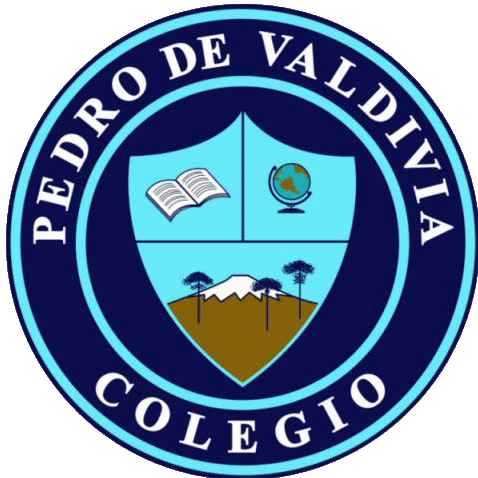 Módulo Nº 1: Mejoremos nuestros objetosClase 1. MÓDULO 1: Nuevos objetos tecnológicosActividad 1: Conozcamos algunas obras famosas de nuestro país. Une con una línea las obras de nuestro país y el objetivo con el que fueron creadosClase 2. ¿Cómo funcionan los ascensores de Valparaíso? 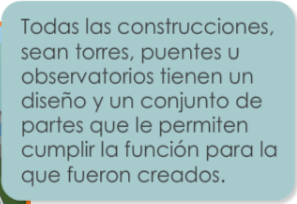 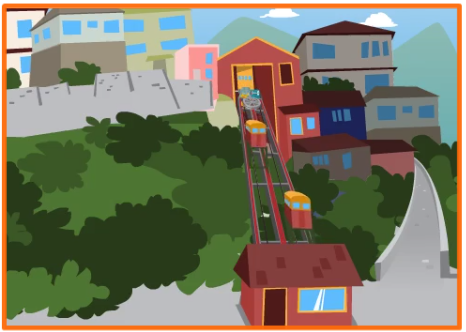 Actividad 2: Nombra las partes que componen un objeto de uso cotidiano.Clase 3: Explorando la Vía Láctea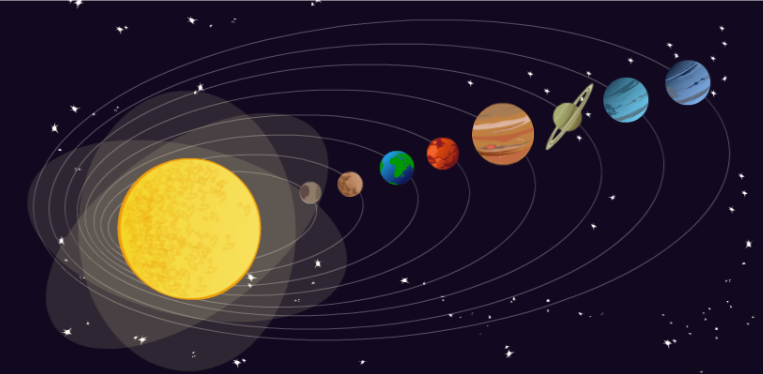 El Sistema Solar:Los planetas de nuestro sistema giran en torno al Sol, que es la estrella más cercana que tenemos.Actividad 3: Nombra los planetas que integran el Sistema Solar. En el Espacio que se presenta realiza un listado nombrando los planetas del Sistema Solar y alguna característica. Actividad 4: Diseñando una maqueta del sistema Solar. Diseña un modelo del Sistema SolarActividad 5: ¿Qué materiales o herramientas necesitamos?Vamos a reproducir nuestro sistema solar a través de una maqueta, debes escribir los materiales y herramientas que necesitas para hacer un sistema solar colgante.  Debes utilizar materiales que tengas en tu casa. (Elije los materiales en función de lo que dispongas, cartón, papel, lana hilo, pegamento, etc)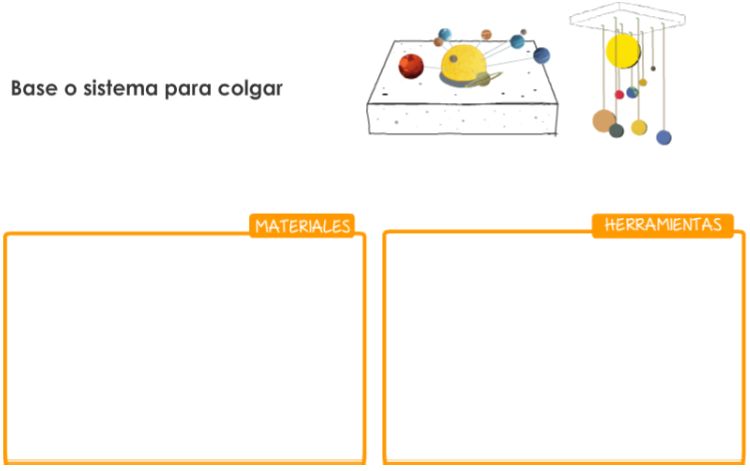 Clase 4: Evaluando mi maqueta: Realiza una X en el cuadro que corresponda7. Después de haber realizado tu trabajo ¿Qué mejoras le harías a tu maqueta?NOMBRE:CURSO:3° BásicoFECHA DE ENTREGAFECHA DE ENTREGA°°OBJETIVO DE APRENDIZAJE:Unidad 2: Relacionar objetos de la cotidianeidad con las necesidades que satisfacenOA Nº 01 Crear diseños de objetos tecnológicos, a partir de sus propias experiencias y representando sus ideas, a través de dibujo.OA Nº 02 Planificar la elaboración de un objeto tecnológico, incorporando la secuencia de acciones, materiales, herramientas, técnicas y medidas de seguridad necesarias para lograr el resultado deseado.OA N° 03 Elaborar un objeto tecnológico para resolver problemas, seleccionando y demostrando dominio de: técnicas y herramientas para medir, marcar, cortar, plegar, unir, pegar, pintar, entre otras; materiales como papeles, cartones, fibras, plásticos, cerámicos, desechos, entre otrosOBJETIVO DE APRENDIZAJE:Unidad 2: Relacionar objetos de la cotidianeidad con las necesidades que satisfacenOA Nº 01 Crear diseños de objetos tecnológicos, a partir de sus propias experiencias y representando sus ideas, a través de dibujo.OA Nº 02 Planificar la elaboración de un objeto tecnológico, incorporando la secuencia de acciones, materiales, herramientas, técnicas y medidas de seguridad necesarias para lograr el resultado deseado.OA N° 03 Elaborar un objeto tecnológico para resolver problemas, seleccionando y demostrando dominio de: técnicas y herramientas para medir, marcar, cortar, plegar, unir, pegar, pintar, entre otras; materiales como papeles, cartones, fibras, plásticos, cerámicos, desechos, entre otrosOBJETIVO DE APRENDIZAJE:Unidad 2: Relacionar objetos de la cotidianeidad con las necesidades que satisfacenOA Nº 01 Crear diseños de objetos tecnológicos, a partir de sus propias experiencias y representando sus ideas, a través de dibujo.OA Nº 02 Planificar la elaboración de un objeto tecnológico, incorporando la secuencia de acciones, materiales, herramientas, técnicas y medidas de seguridad necesarias para lograr el resultado deseado.OA N° 03 Elaborar un objeto tecnológico para resolver problemas, seleccionando y demostrando dominio de: técnicas y herramientas para medir, marcar, cortar, plegar, unir, pegar, pintar, entre otras; materiales como papeles, cartones, fibras, plásticos, cerámicos, desechos, entre otrosHABILIDADES DEL O.AHABILIDADES DEL O.AHABILIDADES DELMODULO OBJETIVO DE APRENDIZAJE:Unidad 2: Relacionar objetos de la cotidianeidad con las necesidades que satisfacenOA Nº 01 Crear diseños de objetos tecnológicos, a partir de sus propias experiencias y representando sus ideas, a través de dibujo.OA Nº 02 Planificar la elaboración de un objeto tecnológico, incorporando la secuencia de acciones, materiales, herramientas, técnicas y medidas de seguridad necesarias para lograr el resultado deseado.OA N° 03 Elaborar un objeto tecnológico para resolver problemas, seleccionando y demostrando dominio de: técnicas y herramientas para medir, marcar, cortar, plegar, unir, pegar, pintar, entre otras; materiales como papeles, cartones, fibras, plásticos, cerámicos, desechos, entre otrosOBJETIVO DE APRENDIZAJE:Unidad 2: Relacionar objetos de la cotidianeidad con las necesidades que satisfacenOA Nº 01 Crear diseños de objetos tecnológicos, a partir de sus propias experiencias y representando sus ideas, a través de dibujo.OA Nº 02 Planificar la elaboración de un objeto tecnológico, incorporando la secuencia de acciones, materiales, herramientas, técnicas y medidas de seguridad necesarias para lograr el resultado deseado.OA N° 03 Elaborar un objeto tecnológico para resolver problemas, seleccionando y demostrando dominio de: técnicas y herramientas para medir, marcar, cortar, plegar, unir, pegar, pintar, entre otras; materiales como papeles, cartones, fibras, plásticos, cerámicos, desechos, entre otrosOBJETIVO DE APRENDIZAJE:Unidad 2: Relacionar objetos de la cotidianeidad con las necesidades que satisfacenOA Nº 01 Crear diseños de objetos tecnológicos, a partir de sus propias experiencias y representando sus ideas, a través de dibujo.OA Nº 02 Planificar la elaboración de un objeto tecnológico, incorporando la secuencia de acciones, materiales, herramientas, técnicas y medidas de seguridad necesarias para lograr el resultado deseado.OA N° 03 Elaborar un objeto tecnológico para resolver problemas, seleccionando y demostrando dominio de: técnicas y herramientas para medir, marcar, cortar, plegar, unir, pegar, pintar, entre otras; materiales como papeles, cartones, fibras, plásticos, cerámicos, desechos, entre otrosCrear diseños de objetos a partir de productos existentes para resolver problemas simples o aprovechar oportunidades. Crear diseños de objetos a partir de productos existentes para resolver problemas simples o aprovechar oportunidades. XOBJETIVO DE APRENDIZAJE:Unidad 2: Relacionar objetos de la cotidianeidad con las necesidades que satisfacenOA Nº 01 Crear diseños de objetos tecnológicos, a partir de sus propias experiencias y representando sus ideas, a través de dibujo.OA Nº 02 Planificar la elaboración de un objeto tecnológico, incorporando la secuencia de acciones, materiales, herramientas, técnicas y medidas de seguridad necesarias para lograr el resultado deseado.OA N° 03 Elaborar un objeto tecnológico para resolver problemas, seleccionando y demostrando dominio de: técnicas y herramientas para medir, marcar, cortar, plegar, unir, pegar, pintar, entre otras; materiales como papeles, cartones, fibras, plásticos, cerámicos, desechos, entre otrosOBJETIVO DE APRENDIZAJE:Unidad 2: Relacionar objetos de la cotidianeidad con las necesidades que satisfacenOA Nº 01 Crear diseños de objetos tecnológicos, a partir de sus propias experiencias y representando sus ideas, a través de dibujo.OA Nº 02 Planificar la elaboración de un objeto tecnológico, incorporando la secuencia de acciones, materiales, herramientas, técnicas y medidas de seguridad necesarias para lograr el resultado deseado.OA N° 03 Elaborar un objeto tecnológico para resolver problemas, seleccionando y demostrando dominio de: técnicas y herramientas para medir, marcar, cortar, plegar, unir, pegar, pintar, entre otras; materiales como papeles, cartones, fibras, plásticos, cerámicos, desechos, entre otrosOBJETIVO DE APRENDIZAJE:Unidad 2: Relacionar objetos de la cotidianeidad con las necesidades que satisfacenOA Nº 01 Crear diseños de objetos tecnológicos, a partir de sus propias experiencias y representando sus ideas, a través de dibujo.OA Nº 02 Planificar la elaboración de un objeto tecnológico, incorporando la secuencia de acciones, materiales, herramientas, técnicas y medidas de seguridad necesarias para lograr el resultado deseado.OA N° 03 Elaborar un objeto tecnológico para resolver problemas, seleccionando y demostrando dominio de: técnicas y herramientas para medir, marcar, cortar, plegar, unir, pegar, pintar, entre otras; materiales como papeles, cartones, fibras, plásticos, cerámicos, desechos, entre otrosOrganizar el trabajo previo a procesos de elaboración de objetos.Organizar el trabajo previo a procesos de elaboración de objetos.XOBJETIVO DE APRENDIZAJE:Unidad 2: Relacionar objetos de la cotidianeidad con las necesidades que satisfacenOA Nº 01 Crear diseños de objetos tecnológicos, a partir de sus propias experiencias y representando sus ideas, a través de dibujo.OA Nº 02 Planificar la elaboración de un objeto tecnológico, incorporando la secuencia de acciones, materiales, herramientas, técnicas y medidas de seguridad necesarias para lograr el resultado deseado.OA N° 03 Elaborar un objeto tecnológico para resolver problemas, seleccionando y demostrando dominio de: técnicas y herramientas para medir, marcar, cortar, plegar, unir, pegar, pintar, entre otras; materiales como papeles, cartones, fibras, plásticos, cerámicos, desechos, entre otrosOBJETIVO DE APRENDIZAJE:Unidad 2: Relacionar objetos de la cotidianeidad con las necesidades que satisfacenOA Nº 01 Crear diseños de objetos tecnológicos, a partir de sus propias experiencias y representando sus ideas, a través de dibujo.OA Nº 02 Planificar la elaboración de un objeto tecnológico, incorporando la secuencia de acciones, materiales, herramientas, técnicas y medidas de seguridad necesarias para lograr el resultado deseado.OA N° 03 Elaborar un objeto tecnológico para resolver problemas, seleccionando y demostrando dominio de: técnicas y herramientas para medir, marcar, cortar, plegar, unir, pegar, pintar, entre otras; materiales como papeles, cartones, fibras, plásticos, cerámicos, desechos, entre otrosOBJETIVO DE APRENDIZAJE:Unidad 2: Relacionar objetos de la cotidianeidad con las necesidades que satisfacenOA Nº 01 Crear diseños de objetos tecnológicos, a partir de sus propias experiencias y representando sus ideas, a través de dibujo.OA Nº 02 Planificar la elaboración de un objeto tecnológico, incorporando la secuencia de acciones, materiales, herramientas, técnicas y medidas de seguridad necesarias para lograr el resultado deseado.OA N° 03 Elaborar un objeto tecnológico para resolver problemas, seleccionando y demostrando dominio de: técnicas y herramientas para medir, marcar, cortar, plegar, unir, pegar, pintar, entre otras; materiales como papeles, cartones, fibras, plásticos, cerámicos, desechos, entre otrosExplorar las técnicas y medidas de seguridad necesarias para elaborar un objeto. Explorar las técnicas y medidas de seguridad necesarias para elaborar un objeto. XOBJETIVO DE APRENDIZAJE:Unidad 2: Relacionar objetos de la cotidianeidad con las necesidades que satisfacenOA Nº 01 Crear diseños de objetos tecnológicos, a partir de sus propias experiencias y representando sus ideas, a través de dibujo.OA Nº 02 Planificar la elaboración de un objeto tecnológico, incorporando la secuencia de acciones, materiales, herramientas, técnicas y medidas de seguridad necesarias para lograr el resultado deseado.OA N° 03 Elaborar un objeto tecnológico para resolver problemas, seleccionando y demostrando dominio de: técnicas y herramientas para medir, marcar, cortar, plegar, unir, pegar, pintar, entre otras; materiales como papeles, cartones, fibras, plásticos, cerámicos, desechos, entre otrosOBJETIVO DE APRENDIZAJE:Unidad 2: Relacionar objetos de la cotidianeidad con las necesidades que satisfacenOA Nº 01 Crear diseños de objetos tecnológicos, a partir de sus propias experiencias y representando sus ideas, a través de dibujo.OA Nº 02 Planificar la elaboración de un objeto tecnológico, incorporando la secuencia de acciones, materiales, herramientas, técnicas y medidas de seguridad necesarias para lograr el resultado deseado.OA N° 03 Elaborar un objeto tecnológico para resolver problemas, seleccionando y demostrando dominio de: técnicas y herramientas para medir, marcar, cortar, plegar, unir, pegar, pintar, entre otras; materiales como papeles, cartones, fibras, plásticos, cerámicos, desechos, entre otrosOBJETIVO DE APRENDIZAJE:Unidad 2: Relacionar objetos de la cotidianeidad con las necesidades que satisfacenOA Nº 01 Crear diseños de objetos tecnológicos, a partir de sus propias experiencias y representando sus ideas, a través de dibujo.OA Nº 02 Planificar la elaboración de un objeto tecnológico, incorporando la secuencia de acciones, materiales, herramientas, técnicas y medidas de seguridad necesarias para lograr el resultado deseado.OA N° 03 Elaborar un objeto tecnológico para resolver problemas, seleccionando y demostrando dominio de: técnicas y herramientas para medir, marcar, cortar, plegar, unir, pegar, pintar, entre otras; materiales como papeles, cartones, fibras, plásticos, cerámicos, desechos, entre otrosComunicar ideas por medio de diferentes formas de dibujo a mano alzada o usando TIC.Comunicar ideas por medio de diferentes formas de dibujo a mano alzada o usando TIC.x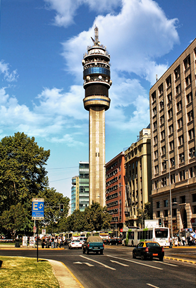 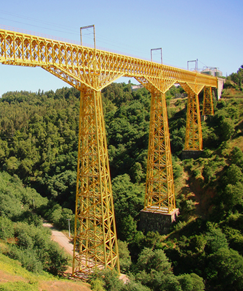 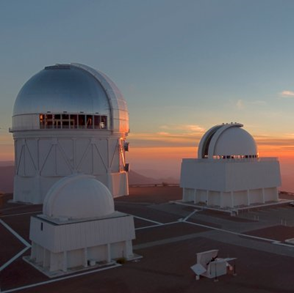 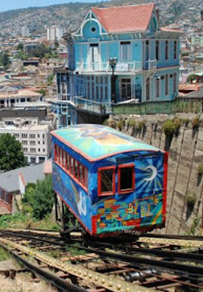 Torre EntelViaducto de MallecoObservatorio Cerro TololoAscensores de ValparaísoMotor eléctrico  Genera una fuerza de tracción para que suba uno de los ascensores mientras el otro bajaCasetas de recepciónSe encuentran al principio y al final de cada ascensorCable de aceroEste cable tira el carroRielesA través de los rieles se trasladan los carrosCarrosSon los que trasladan a las personasPolea de aceroEs una maquina simple que transmite la fuerza para mover el carroObjetoPartesPlanetas del Sistema SolarCaracterística 1.-2.-3.-4.-5.-6.-7-8.-Preguntas Si MedianamenteNo1.Están presentes todos los componentes del Sistema Solar2. ¿Es correcto el orden del Sol y los ocho planetas?3. Es posible reconocer cada planeta, por sus colores, presencia de anillos y tamaño.4. ¿Están rotulados los nombres de los planetas?5. La estructura completa se sostiene adecuadamente6. La maqueta está limpia y muestra buenas terminaciones.